Ступинского района Московской областиСценарий агитбригады по ПДД .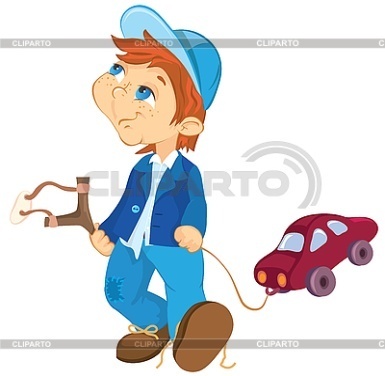 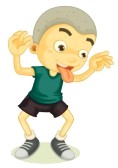 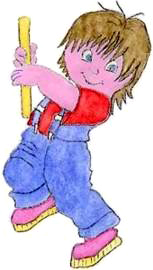 /СБОРНИК стихотворений на тему  ПДД/Учитель Зубова Галина ВладиславовнаОктябрь 2014 годаВедущий: А сегодня мы вам расскажем истории из жизни наших одноклассников. Совсем невеселые , которые произошли с ними в недавнем прошлом.Исполнение песни на мотив «Пластилиновая ворона».О дорожных    знаках для пешеходов.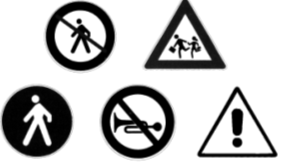 Много знаков есть на свете:Есть и минус, есть и плюс.Но дорожные сигналыВсех важнее, я клянусь.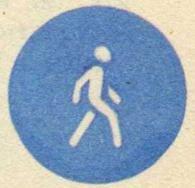 Вот идет через дорогуОдноклассник мой, Петров. 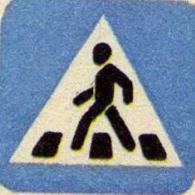 Не глядит на знаки Петя,Он к урокам не готов.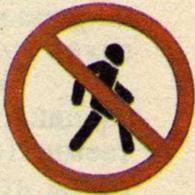 Он задумался об этом, Не заметил знака он.И пошел через дорогуНе по зебре, а кругом.И теперь мой Петя болен,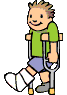 В шинах руки и нога. Делают укол ПетровуКаждый день, и даже два.Вот поэтому, ребята, Нужно правила учить!Чтобы в школу вы ходили,Чтобы знанья получить.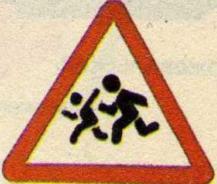 О правилах движения по тротуару.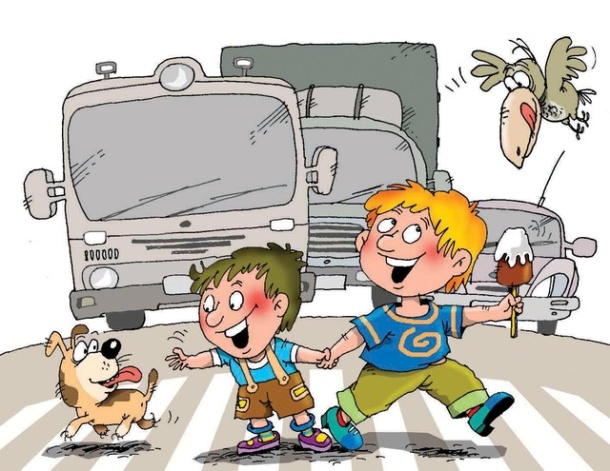                                                               Мы  идем по тротуару:                                                              Петька, Мишка ну и я.                                                           Никого не замечаем:                                                                Увлекла нас всех игра.Петька должен Мишку стукнуть,                                                               Мишка должен убежать.                                                           Я же должен их обоих                                                        Незаметно обогнать.Шутки, смех и догонялки….Много ль времени прошло…..Только Мишка так увлёкся,Ему уж было все равно:Что толкнуть плечом соседа, 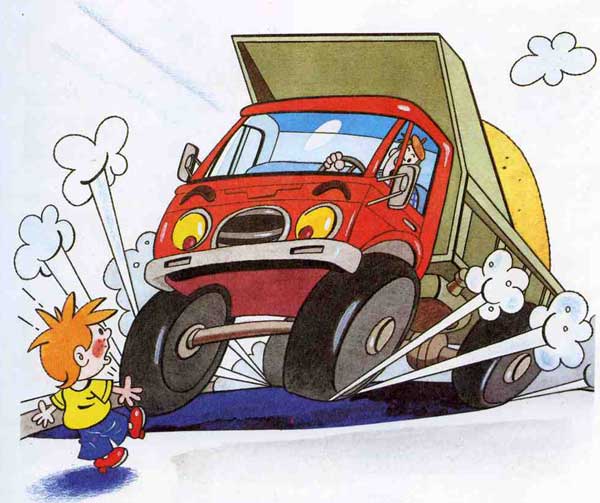 Что задеть рукой меня….На дорогу, где движеньеВыскочил, меня дразня!!!Скрип колес, гудки машины,Полицейский звук свистка,Все здесь слилось  воедино!!!Я с Петром закрыл глаза.А когда мы их открыли,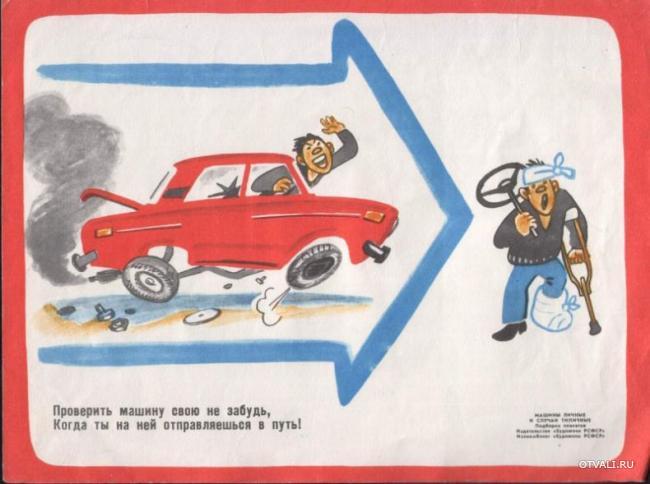 Слезы брызнули из глаз:Мишку нашего грузилиВ спец. машину: Красный Крест. Жив остался друг наш, Миша:                                                                       Переломы  рук, ноги….                                                                           Перевязан так, что трудно                                                                             Распознать, где лоб, очки…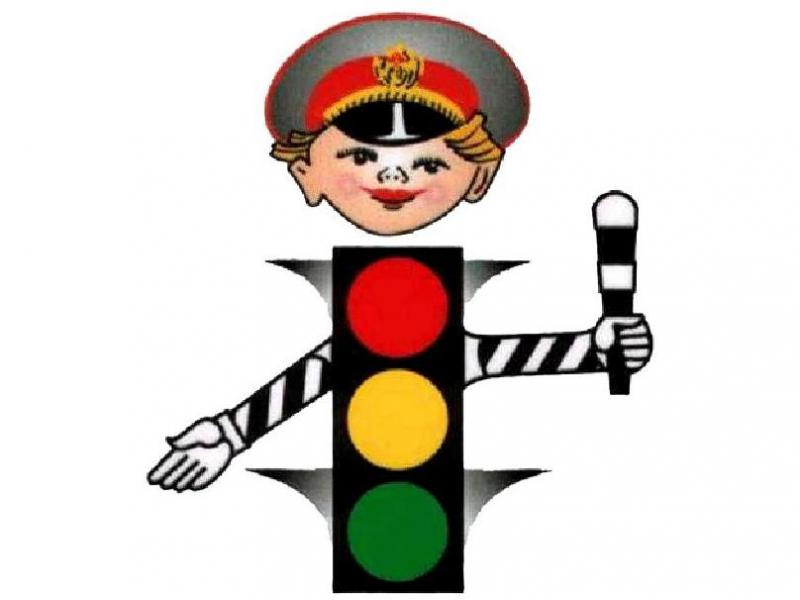 Знайте все, что тротуар-Пешеходам дан как дар!                                               Это место для ходьбы,                                               Чтоб ходили я и ты.                                                                   И толкаться здесь нельзя,                                                                   Беготня запрещена.                                                                   Здесь идешь размеренно,                                                                   Размеренно, умеренно.О правилах езды на мопеде.Петька, друг мой, - экстремал.Он с уроков убежал. Взял без спроса он мопед,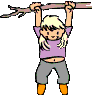 И поехал на проспект.Ехать он не может – нет:Так как   Петьке 10 лет,Нужен шлем, нужны года!И без знаний никуда! Что же делать? Как мне быть?Как Петра остановить?Я звоню знакомому -Дяде Вове строгому.Он гаишник, он поймет.Выход он всегда  найдет.В это время Петька мчится!Ничего он не боится: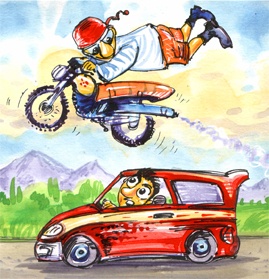 Гонит Петр на красный светИ не знает слова «НЕТ».Обгоняет «Волгу», «Ладу»,Никакого с ним нет сладу.Тут знакомый нам гаишникПрекращает весь «мальчишник»!На своей машине джипБыстро малыша настиг,Жезлом Петьке угрожаетИ свистком предупреждает:«Стой, водитель! Тормози!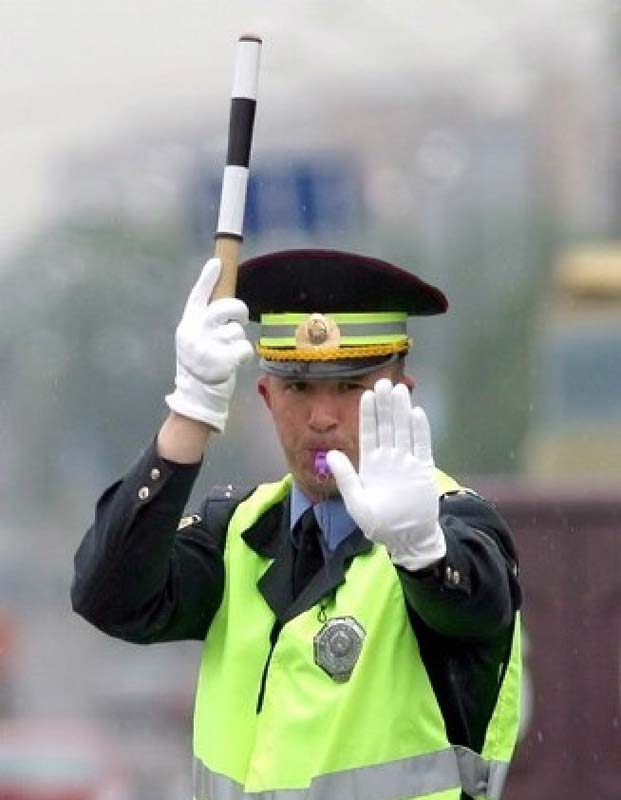 Дальше ехать не спеши. Свое имя назовиИ  ответ сейчас держи!»По всей строгости законаПетр наказан должен быть!И родителям суровоСуд выносит свой вердикт:«Чтобы сесть мальцу за руль,Нужен шлем и нужен ум.А что главное - так этоВозраст не достигнут Петей!»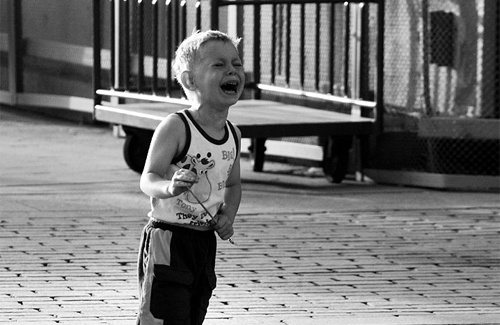                                                        Петя понял и заплакал,                                                             Целый тазик слез накапал!                                                    И решил серьезно он                                                       Дороги выучить закон. 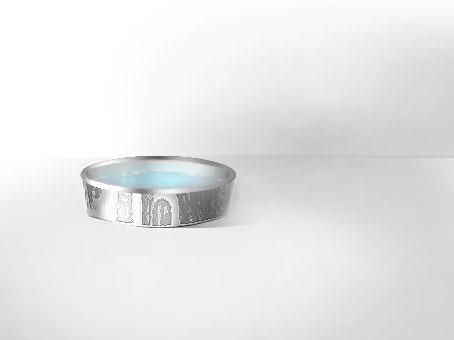 Вы ж,  ребята, не спешите! Знаки выучишь -- тогда,  Будешь знать, как ехать лучше,Где, куда, зачем, когда?О сохранении своей жизни.         Любит Мишка наш кататься: 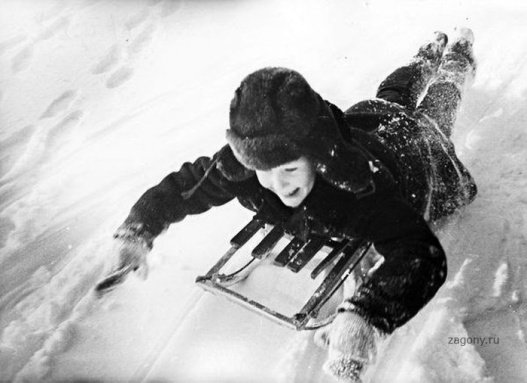 С горки вниз на санках онТак несется, что девчонки  Кто бегом, кто кувырком!          Накатается Мишутка-Весел, радостен, румян.Надо к дому направляться,День для Мишки  очень мал.Подошел к дороге Миша,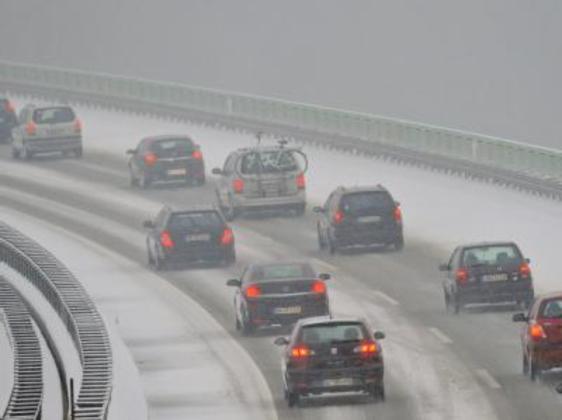 Мчат авто туда –сюда….Загорелся глаз у Мишки:«Вот на санках, да сюда!                                                         Обогнал бы всех я сразу,                                                         Круче горки не видал!» -Так подумал Мишка Власов,                                                        Засмеялся и….погнал!!!!         Санки  тут же разогнались,Вряд ли можно тормознуть,Средь машин несется мальчик,Решив  бездумно он рискнуть…..Но недолго  мчался Мишка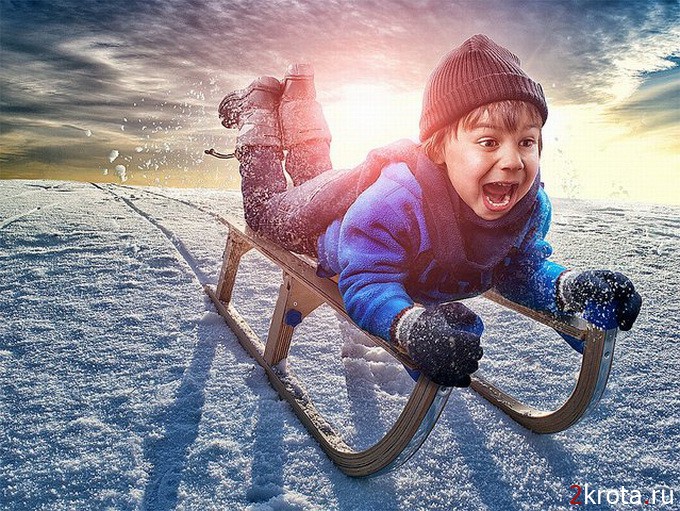                                                                Во весь дух, во весь опор.                                                             Вскоре понял и очнулся,                                                        Не помог и светофор.Наш беглец летит на красный,                                                Руки вытянул вперед,                                                Ох! Ужасная картина:                                                Плачет, стонет и орет!         Если б не гаишник местный,Был бы Мишке здесь конец!!!Но все закончилось успешно!Наш гаишник – молодец!         Мишка бледный и несчастный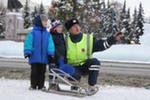 Плачет горько, не унять. Он все понял, что напрасноСтал он жизнью рисковать.Понял он, что под машинуТолько чудом  не попал,И от мамы и от папы Жди теперь большой скандал!                                Хорошо, что обошлось все:                                Жив водитель, живы все!И от страха Мишка  плакал:                                Ведь это было… не во сне!И с тех пор герой наш знает,                               Что не стоит рисковать                               Ни друзьями, и ни жизнью,                               Что дают отец и мать.Сделайте, друзья мои,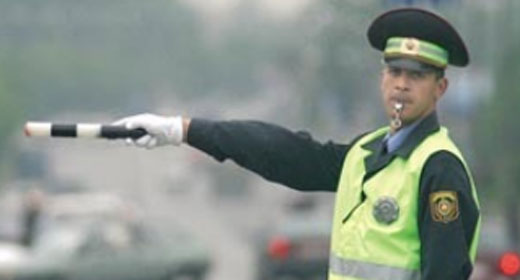 Правильные выводы:На дороге никогдаНе рискуйте жизнью! Да!О правилах перехода дороги с детьми  на колясках.Нерадивая мамаша.Исполнение песни на мотив  «Топ, топ ,топает малыш…»         Расскажу я вам,  друзья,         Что недавно видел я.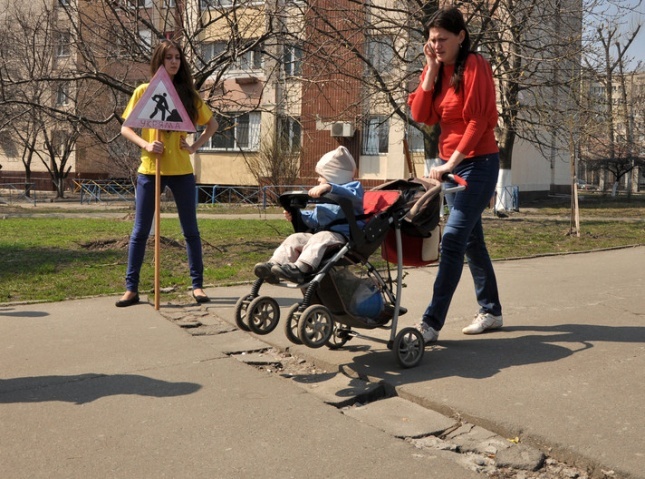          Про  одну мамашу,Думаю, не вашу.Гордо, важно, не спеша,Везет мама малыша:Он в колясочке сидит,Еще не может говорить.В это время мама чадаГоворить в мобильник  стала,Много-много говорит,На дорогу не глядит.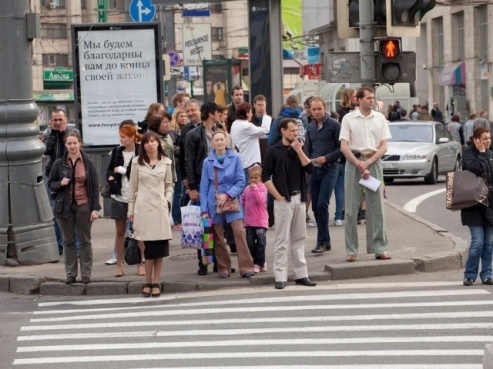                                                                             Позабыла, где  идет, Продвигается вперед…Пешеходный переход -Перехода  ждет  народ.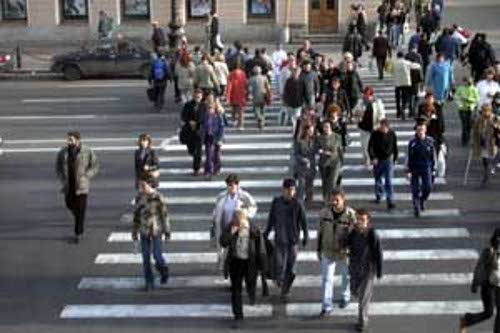 Исполнение песни на мотив «А я иду шагаю по Москве». Знают, знают пешеходы,На какой им свет идти:Им зеленый свет подскажет,Что им можно всем пройти.                                                              А мамаша свет не видит,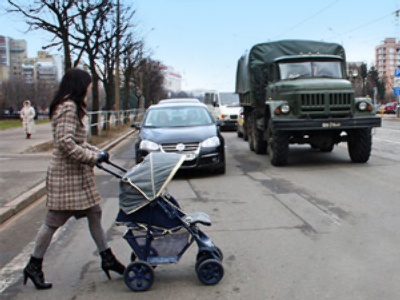                                                                  Все в мобильник говорит                                                         И колясочку толкает Впереди себя… Спешит!!!    Тут схватил коляску я,     И, конечно же, не зря.     Ведь зеленого все нет,     Все мы видим красный свет.    Обращаюсь к маме я, 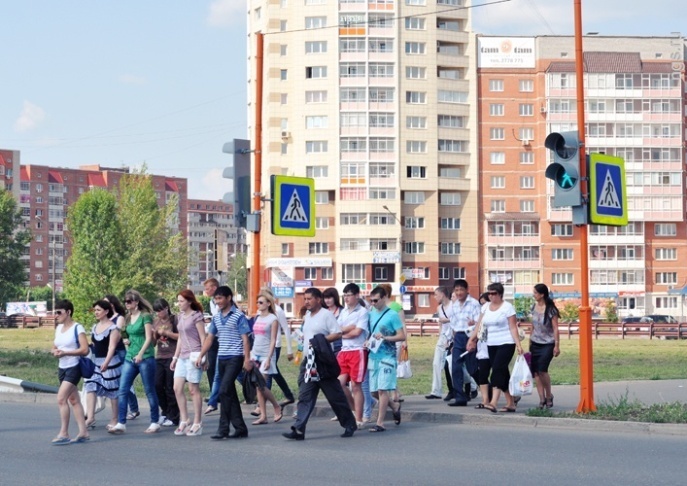 Слушает она меня:«Если вы идете в пареВместе с крохой, то нельзя говорить по телефону-вот такое правило.Во-вторых, на переходеЕсть помощник –светофор!Светофор-помощник можетПоказать нам  всем обзор.Если светофора нет,То даю такой совет: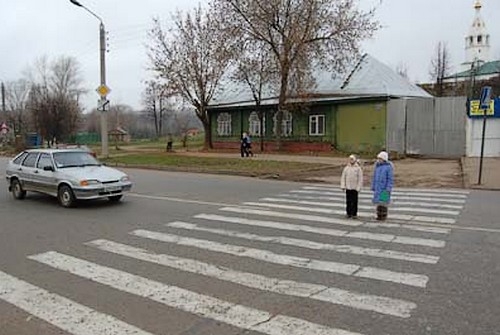                                                      Вам сначала, тетя, надо                                                        Посмотреть по сторонам.                                                               Слева: есть ли там машины….                                                        Если нет, дорогу -- вам…                                                      Вы дошли до середины,                                                      Остановка здесь нужна.                                                            Посмотрите вы направо…                                                        Нет машин? Иди тогда».     Вот такой совет даюЭтой маме  и тому,Кто ещё не знает правил,Но попытку не оставилЗнак дорожный выучитьИ пятерку получить!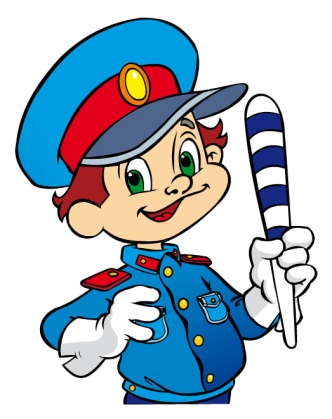    Все должны мы  твердо знать,                                                         Как  проехать, где стоять.    Знак дорожный очень важный.                                                                    Знать его обязан каждый!